附件三：教育部留学服务中心                          《国外学历学位认证书》样张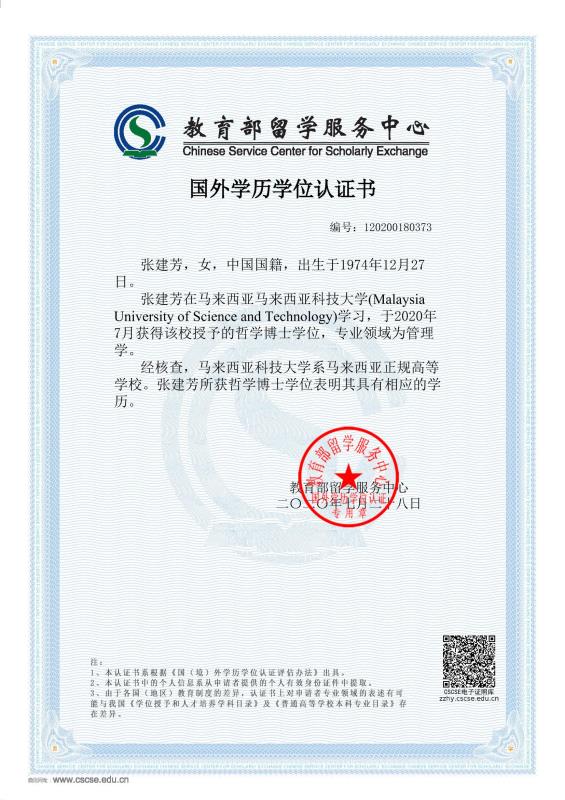 